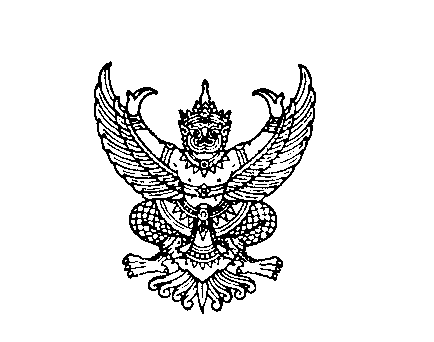 ที่ มท ๐๘10.3/ว 2350 					กรมส่งเสริมการปกครองท้องถิ่น							ถนนนครราชสีมา เขตดุสิต กทม. ๑๐3๐๐						       7 มิถุนายน 2๕66เรื่อง  แจ้งกำหนดการอบรมและประกาศรายชื่อผู้เข้ารับการอบรมโครงการอบรมเชิงปฏิบัติการ เทคนิค 
และวิธีการ การนำแผนพัฒนาท้องถิ่นเพื่อจัดทำโครงการในงบประมาณรายจ่ายขององค์กรปกครอง
ส่วนท้องถิ่น ประจำปีงบประมาณ พ.ศ. 2566 – 2567 รุ่นที่ 16 - 20เรียน  ผู้ว่าราชการจังหวัด ทุกจังหวัดอ้างถึง  หนังสือกรมส่งเสริมการปกครองท้องถิ่น ที่ มท 0810.3/ว 3917 ลงวันที่ 28 พฤศจิกายน 2565สิ่งที่ส่งมาด้วย	1. กำหนดการอบรมฯ	                                                       	จำนวน 1 ฉบับ	2. บัญชีรายชื่อผู้เข้ารับการอบรมฯ รุ่นที่ 16 - 20	จำนวน 1 ชุด	3. เอกสารประกอบการอบรม 		จำนวน 1 ชุด	ตามที่ กรมส่งเสริมการปกครองท้องถิ่น ขอความร่วมมือจังหวัดแจ้งให้องค์กรปกครอง
ส่วนท้องถิ่นพิจารณาให้บุคลากรขององค์กรปกครองส่วนท้องถิ่นเข้าร่วมโครงการอบรมเชิงปฏิบัติการ เทคนิค และวิธีการ การนำแผนพัฒนาท้องถิ่นเพื่อจัดทำโครงการในงบประมาณรายจ่ายขององค์กรปกครองส่วนท้องถิ่น ประจำปีงบประมาณ พ.ศ. 2566 - 2567 จำนวน 20 รุ่น รุ่นละ 250 คน ระหว่างวันที่ 13 กุมภาพันธ์ - 20 กรกฎาคม 2566 ณ โรงแรมสีดา แอคทิวิตี้ รีสอร์ท เขาใหญ่ - นครนายก จังหวัดนครนายก และโรงแรมปรินซ์พาเลซ โบ๊เบ๊ทาวเวอร์ กรุงเทพมหานคร รายละเอียดตามหนังสือที่อ้างถึง นั้นกรมส่งเสริมการปกครองท้องถิ่นดำเนินการตรวจสอบความถูกต้องของรายชื่อผู้สมัคร
เข้ารับการอบรมฯ ในรุ่นที่ 16 - 20 เรียบร้อยแล้ว ดังนั้น เพื่อให้การดำเนินการโครงการอบรมดังกล่าว เป็นไปด้วย        ความเรียบร้อย จึงขอความร่วมมือจังหวัดดำเนินการ ดังนี้1. แจ้งกำหนดการอบรมโครงการอบรมเชิงปฏิบัติการ เทคนิค และวิธีการการนำแผนพัฒนาท้องถิ่นเพื่อจัดทำโครงการในงบประมาณรายจ่ายขององค์กรปกครองส่วนท้องถิ่น ประจำปีงบประมาณ 
พ.ศ. 2566 - 2567 รุ่นที่ 16 - 20 ให้องค์กรปกครองส่วนท้องถิ่นในพื้นที่ทราบ2. แจ้งผู้เข้ารับการอบรมฯ ตรวจสอบรายชื่อ และเข้ารับการอบรม ตามโครงการฯ หากพบข้อผิดพลาดให้แจ้งกรมส่งเสริมการปกครองท้องถิ่นทราบ ภายในวันพุธที่ 14 มิถุนายน 25663. เนื่องจากเป็นห้วงระยะเวลาที่องค์กรปกครองส่วนท้องถิ่นจะต้องจัดทำร่างข้อบัญญัติ/                เทศบัญญัติงบประมาณรายจ่าย ประจำปีงบประมาณ พ.ศ. 2567 ประกอบกับผู้บริหารท้องถิ่นหลายแห่งได้ประสานว่าอาจส่งผลกระทบต่อการจัดทำงบประมาณรายจ่ายประจำปี พ.ศ. 2567 จึงขอยกเลิกการอบรมฯ ดังนี้    	3.1 รุ่นที่ 18 ระหว่างวันที่ 3 - 6 กรกฎาคม 2566  	3.2 รุ่นที่ 19 ระหว่างวันที่ 10 - 13 กรกฎาคม 2566  	3.3 รุ่นที่ 20 ระหว่างวันที่ 17 – 20 กรกฎาคม 2566ทั้งนี้ ขอให้เข้าร่วมอบรมฯ ในรุ่นที่ 16 ระหว่างวันที่ 19 – 22 มิถุนายน 2566 หรือรุ่นที่ 17 ระหว่างวันที่            26 – 29 มิถุนายน 2566 /4. สำหรับ…- 2 -4. สำหรับผู้สมัครเข้ารับการอบรมฯ ที่ยังไม่ได้เข้าร่วมการอบรมฯ ในรุ่นที่ผ่านมา ให้เข้าร่วมอบรมฯ ในรุ่นที่ 16 ระหว่างวันที่ 19 – 22 มิถุนายน 2566 หรือรุ่นที่ 17 ระหว่างวันที่ 26 – 29 มิถุนายน 25665. ในกรณีองค์กรปกครองส่วนท้องถิ่นได้ชำระเงินค่าลงทะเบียนแล้ว แต่ปรากฏว่าเจ้าหน้าที่
ผู้นั้นติดภารกิจไม่สามารถเข้ารับการอบรมได้ ให้พิจารณาส่งเจ้าหน้าที่คนอื่นเข้ารับการอบรมแทนในรุ่นนั้น 
โดยทำหนังสือเสนอผู้บริหารท้องถิ่น หากไม่มีเจ้าหน้าที่เข้ารับการอบรมแทน กรมส่งเสริมการปกครองท้องถิ่นไม่สามารถคืนเงินค่าลงทะเบียนให้ได้ เนื่องจากมีผลกระทบต่อการบริหารและค่าใช้จ่ายในโครงการฯ            ซึ่งการคิดค่าใช้จ่ายนั้นจะเฉลี่ยกับผู้เข้ารับการอบรม จำนวน 250 คนต่อรุ่น 6. สำหรับค่าใช้จ่ายในการเดินทางไปราชการเพื่อเข้าอบรมและค่าที่พักระหว่างอบรม                        ให้ผู้เข้ารับการอบรมฯ เบิกจ่ายจากองค์กรปกครองส่วนท้องถิ่นต้นสังกัด ตามระเบียบ กฎหมาย และหนังสือ             สั่งการที่เกี่ยวข้อง รายละเอียดปรากฏตามสิ่งที่ส่งมาด้วยจึงเรียนมาเพื่อโปรดพิจารณาขอแสดงความนับถืออธิบดีกรมส่งเสริมการปกครองท้องถิ่น      กองพัฒนาและส่งเสริมการบริหารงานท้องถิ่นกลุ่มงานแผนพัฒนาท้องถิ่นโทรศัพท์ 0-2241-9000 ต่อ 212๒-๔ โทรสาร 0-2243-2230ไปรษณีย์อิเล็กทรอนิกส์ saraban@dla.go.thผู้ประสานงาน 1. ว่าที่ร้อยโทกมลกาจ รุ่งปิ่น โทร. 08 3304 1907    2. นายทัฬห์ ชาญอักษร โทร. 09 8285 4799    3. นางสาวชนเนษฎ์ แก้วพุฒ โทร. 09 9645 1935